Satellite Beach Police Department Report 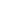 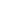 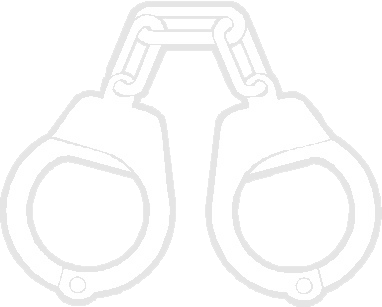 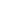 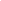 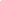 